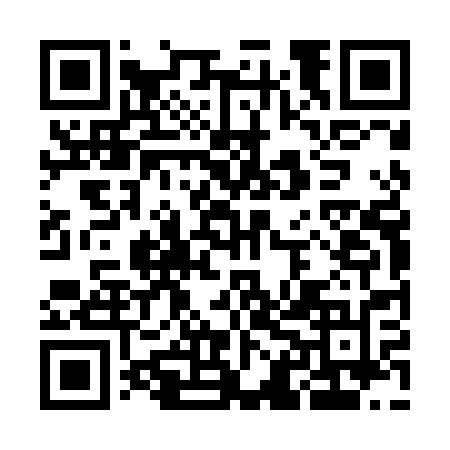 Ramadan times for Bronka, PolandMon 11 Mar 2024 - Wed 10 Apr 2024High Latitude Method: Angle Based RulePrayer Calculation Method: Muslim World LeagueAsar Calculation Method: HanafiPrayer times provided by https://www.salahtimes.comDateDayFajrSuhurSunriseDhuhrAsrIftarMaghribIsha11Mon3:563:565:5111:383:295:265:267:1412Tue3:543:545:4911:383:315:285:287:1613Wed3:513:515:4711:383:325:305:307:1814Thu3:493:495:4411:373:345:315:317:2015Fri3:463:465:4211:373:355:335:337:2216Sat3:443:445:4011:373:365:355:357:2417Sun3:413:415:3711:373:385:375:377:2618Mon3:383:385:3511:363:395:395:397:2819Tue3:363:365:3211:363:415:405:407:3020Wed3:333:335:3011:363:425:425:427:3221Thu3:303:305:2811:353:445:445:447:3522Fri3:273:275:2511:353:455:465:467:3723Sat3:253:255:2311:353:465:485:487:3924Sun3:223:225:2111:343:485:495:497:4125Mon3:193:195:1811:343:495:515:517:4326Tue3:163:165:1611:343:515:535:537:4527Wed3:133:135:1311:343:525:555:557:4728Thu3:103:105:1111:333:535:565:567:5029Fri3:083:085:0911:333:555:585:587:5230Sat3:053:055:0611:333:566:006:007:5431Sun4:024:026:0412:324:577:027:028:571Mon3:593:596:0212:324:597:037:038:592Tue3:563:565:5912:325:007:057:059:013Wed3:533:535:5712:315:017:077:079:044Thu3:503:505:5512:315:027:097:099:065Fri3:473:475:5212:315:047:117:119:086Sat3:433:435:5012:315:057:127:129:117Sun3:403:405:4812:305:067:147:149:138Mon3:373:375:4512:305:077:167:169:169Tue3:343:345:4312:305:097:187:189:1810Wed3:313:315:4112:295:107:197:199:21